Раздел I. Ациклические углеводороды8. Запишите уравнениями реакций следующие превращения, укажите условия их протекания:этен этанол бутадиен-1,3 бутен-2 2,3-дихлорбутан бутин-2Приведите еще по 1 способу получения бутана, бутена-2, бутина-2 и бутадиена-1,3 и по 3 реакции, характеризующие их химические свойства. Объясните причину, по которой для непредельных углеводородов хорошо проходят реакции присоединения, а для алканов эти реакции не возможны. Напишите уравнения реакций, позволяющие на практике отличить бутан и бутен-2, и укажите аналитический эффект.Раздел II. Циклические углеводороды6. Запишите уравнениями реакций следующие превращения. Назовите всесоединения: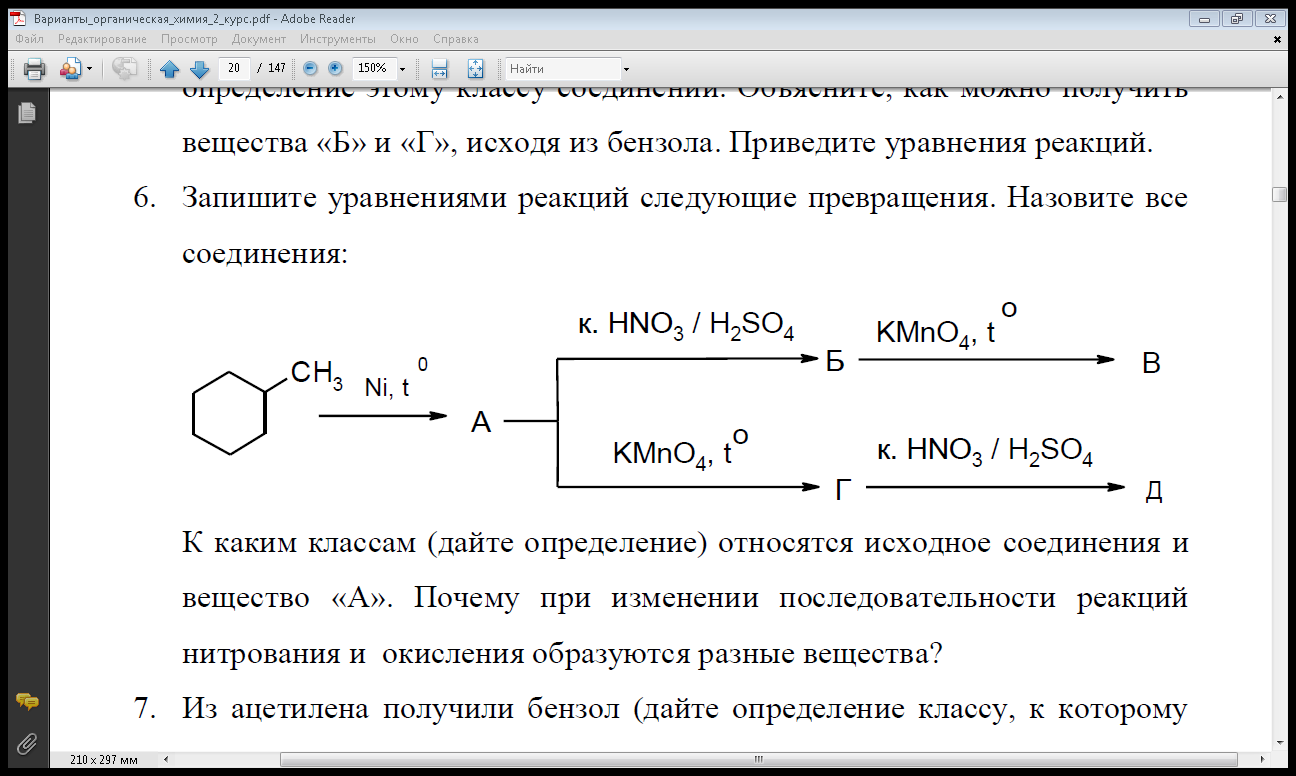 К каким классам (дайте определение) относятся исходное соединения ивещество «А». Почему при изменении последовательности реакцийнитрования и окисления образуются разные вещества?Раздел III. Галогенопроизводные углеводородов   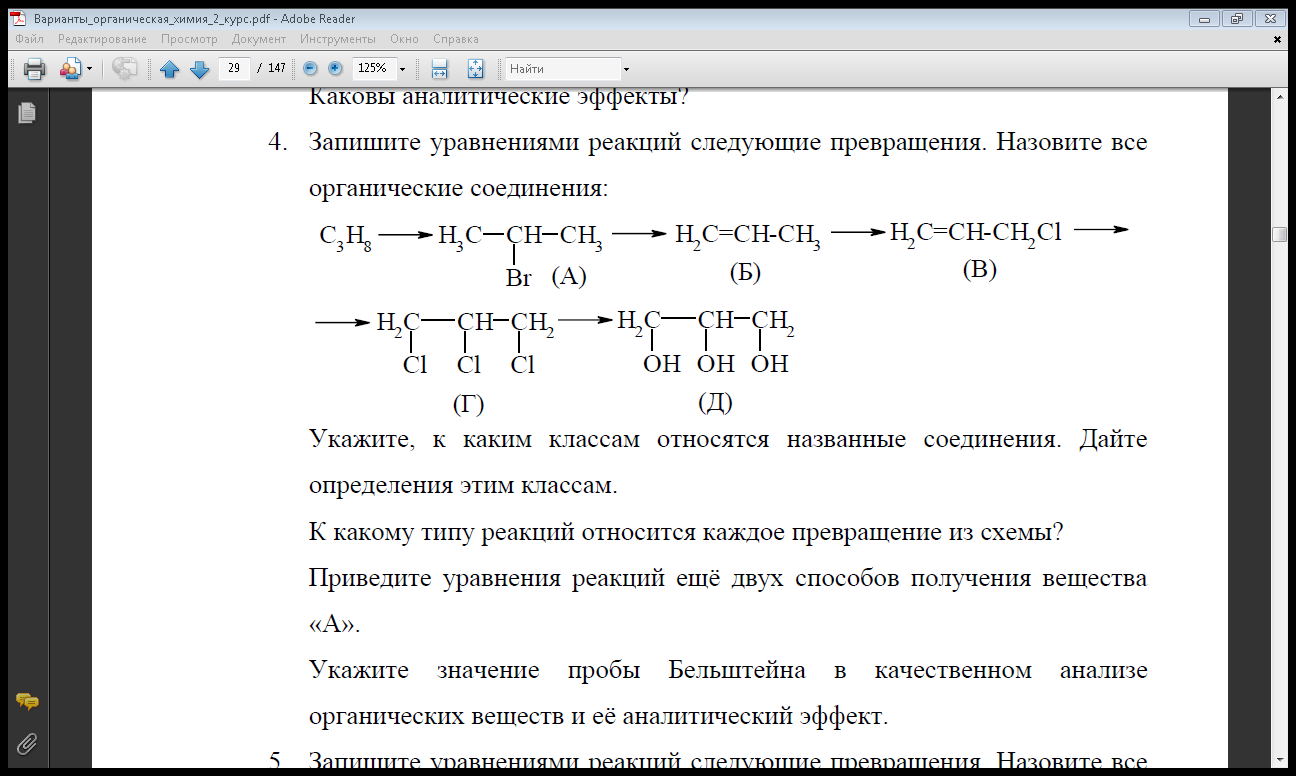 Раздел IV. Гидроксипроизводные углеводородов.4. Напишите структурные формулы: одного простого эфира и двух спиртов (первичного и вторичного), имеющих состав С3Н8О;.одного фенола и одного многоатомного спирта, имеющих состав С6Н6О и С2Н6О2, соответственно. Дайте определения всем перечисленным понятиям. Все вещества назовите по заместительной и, если возможно, по радикало-функциональной номенклатуре. Какие из соединений и почему можно назвать изомерами? Для каждого из приведѐнных соединений предложите по одному способу получения. Для спиртов и фенола напишите уравнения реакций их окисления, взаимодействия с металлическим натрием и с ацетилхлоридом. Исходя из электронного строения фенола объясните, почему он по сравнению со спиртами обладает большими кислотными свойствами, а по сравнению с бензолом лучше вступает в реакции замещения по бензольному кольцу. Ответ подтвердите уравнениями реакций. Опишите ход выполнения опытов, которыми фенол можно отличить от резорцина, а многоатомный спирт от одноатомногоРаздел V. Карбонильные соединения4. Запишите уравнениями реакций следующие превращения, назовитепродукты и дайте определения классам органических веществ, ккоторым они относятся:                               Zn, to         кат.            CO+HCl/кат.      H2SO4, t 1,6-дибромгексан          А            Б                         В                  Г                                                  -3Н2Объясните влияние альдегидной группы на реакционную способностьароматического ядра в реакциях электрофильного замещения (напримере соединения «В»). Для вещества «В» приведите уравнения двухреакций присоединения и двух – с азотистыми основаниями.Предложите качественные реакции, с помощью которых можноотличить вещество «В» от ацетона. Напишите уравнения этих реакцийи укажите аналитические эффекты.Раздел VI. Карбоновые кислоты и их функциональные производные. Жиры.7. Напишите структурные формулы следующих соединений: а) ацетатанатрия; б) 1-стеароил-2,3-диолеиноилглицерина; в) салициламида; г)щавелевой кислоты. Назовите соединение «г» по заместительнойноменклатуре. Укажите классы, к которым относятся вещества. Дайтеопределение классам соединений «б» и «в».Сравните химические свойства щавелевой и уксусной кислот. Укажитепричины общих и разных свойств, подтвердите уравнениями реакций.Получите щавелевую кислоту из соответствующего альдегида, ауксусную - из нитрила.Для салициламида приведите уравнения реакций кислотного ищелочного гидролиза и объясните их значение в фарманализе.Для соединения «б» напишите уравнения реакций с бромной водой и cKMnO4. Укажите значение реакций.Опишите качественную реакцию на ацетат ион. Приведите уравнениясоответствующих реакций.Раздел VII. Амины. Азо- и диазосоединения.5. Объясните, какие из аминов (дайте определение классу): а) фениламин; б) пропанамин-2; в) метилэтиламин; г) N-метил-N-этиланилин могут быть получены восстановлением нитропроизводных или изонитрила. Приведите уравнения соответствующих реакции. Укажите среди них реакцию Зинина. Предложите способ получения вещества «г» алкилированием вторичного амина. Отнесите выше перечисленные соединения к определенным группам аминов.87Объясните взаимное влияние бензольного кольца и аминогруппы на реакционную способность анилина. Ответ подтвердите примерами. Выберите среди приведенных реакций качественные и укажите аналитические эффекты.Для новокаина (N,N-диэтиламиноэтиловый эфир п-аминобензойной кислоты) напишите уравнение реакции диазотирования с последующим сочетанием с N-метил-N-этиланилином. Дайте определения данным реакциям, укажите условия их проведения. Какой краситель (кислотный или основный) при этом образуется, выделите в нем азо- и диазосоставляющие.Раздел VIII. Гетерофункциональные соединения5. Объясните, какие вещества называются аминокислотами игидроксикислотами. Используя цифры и буквы греческого алфавита дляуказания положения функциональных групп в радикалах этих кислот,назовите следующие соединения:.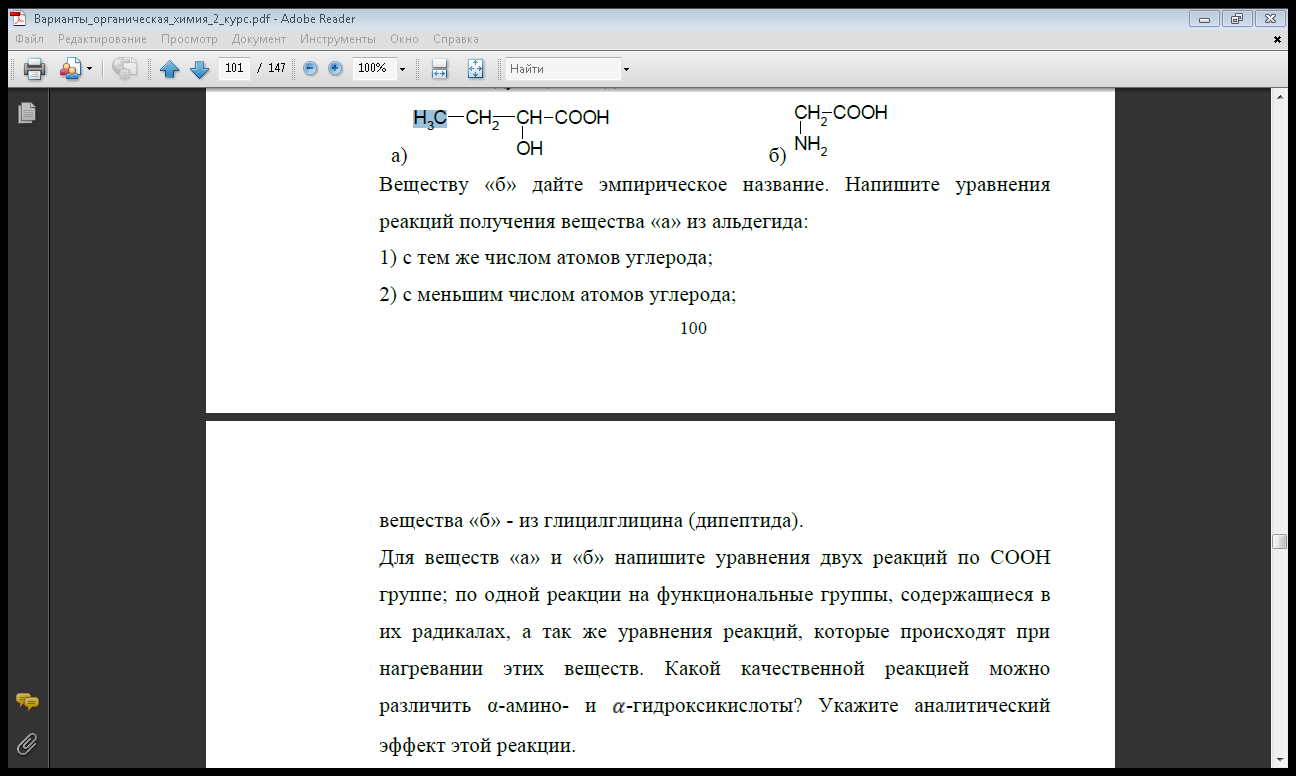 Раздел IX. Углеводы5.Дайте определения понятиям «углеводы», «моносахариды». Напишите структурные формулы следующих соединений и укажите среди них моносахариды: а) -D-галактопиранозил-1,4′-α-D-глюкопиранозы; б) D-рибозы; в) клетчатки (фрагмент); г) D-фруктозы. Для соединения «а» приведите тривиальное название и объясните значение символов «D-» и «β.Отнесите представленные вещества к определенной группе внутри класса.Для D-рибозы приведите формулы одного энантиомера и диастереомера (дайте определения этим понятиям).Сравните химические свойства соединения «а» и фруктозы. Приведите уравнения соответствующих реакций. Укажите, какие из приведенных реакций являются качественными и каковы их аналитические эффекты.Раздел X. Изопреноиды (терпены и стероиды).6. Напишите структурные формулы α-пинена (а) и тестостерона (б).Укажите, к каким классам природных соединений они относятся, дайтеопределения этим классам. Объясните на их примере принципывнутриклассовой классификации. Проанализировав структурнуюформулу соединения «б», соотнесите с ней его название позаместительной номенклатуре. С чем связаны общие и различныехимические свойства соединений «а» и «б»? Ответ подтвердитеуравнениями реакций (не менее 2-х общих и 2-х различных). Какимикачественными реакциями можно отличить соединение «б» оттестостерона пропионата? Каковы аналитические эффекты этихреакций?Раздел XI. Гетероциклические соединения.3. Приведите структурную формулу имидазола. Дайте определение классу,к которому принадлежит это соединение, и объясните на его примерепринципы классификации. Какой вид изомерии и почему возможен дляимидазола? Ответ подтвердите схемой. Объясните причины проявленияимидазолом основных, нуклеофильных, кислотных свойств,способности к реакциям SE и гидрирования. Приведите уравнениясоответствующих реакций. Приведите структурную формулу β-имидазолил-α-аминопропионовой кислоты (гистидин) и схему еепревращения в гистамин.Раздел XII. Алкалоиды и нуклеиновые кислоты10. Какие соединения называются нуклеиновыми кислотами? На какие две группы веществ они делятся в зависимости от входящего в их состав углеводного компонента? Как называются N-гликозиды и их фосфорные эфиры, из которых построены нуклеиновые кислоты? Напишите структурную формулу N-гликозида, в состав которого входят тимин и 2-дезокси-D-рибоза. Структурным фрагментом, какой группы нуклеиновых кислот может являться это вещество? Почему N-гликозиды неустойчивы в кислой среде? Напишите уравнение соответствующей реакции.